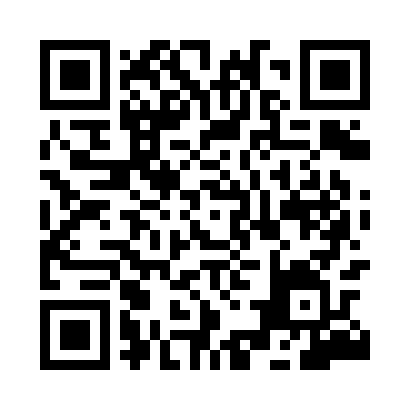 Prayer times for Chaparral, PortugalWed 1 May 2024 - Fri 31 May 2024High Latitude Method: Angle Based RulePrayer Calculation Method: Muslim World LeagueAsar Calculation Method: HanafiPrayer times provided by https://www.salahtimes.comDateDayFajrSunriseDhuhrAsrMaghribIsha1Wed5:006:381:326:248:269:582Thu4:586:371:326:258:2610:003Fri4:566:361:326:258:2710:014Sat4:556:351:316:268:2810:025Sun4:536:341:316:268:2910:046Mon4:526:331:316:278:3010:057Tue4:516:321:316:278:3110:068Wed4:496:311:316:288:3210:079Thu4:486:301:316:288:3310:0910Fri4:466:291:316:298:3410:1011Sat4:456:281:316:298:3510:1112Sun4:446:271:316:308:3510:1313Mon4:426:261:316:308:3610:1414Tue4:416:251:316:318:3710:1515Wed4:406:241:316:318:3810:1616Thu4:386:241:316:328:3910:1817Fri4:376:231:316:328:4010:1918Sat4:366:221:316:338:4110:2019Sun4:356:211:316:338:4110:2120Mon4:346:211:316:348:4210:2321Tue4:326:201:316:348:4310:2422Wed4:316:191:316:348:4410:2523Thu4:306:191:326:358:4510:2624Fri4:296:181:326:358:4610:2725Sat4:286:171:326:368:4610:2826Sun4:276:171:326:368:4710:2927Mon4:276:161:326:378:4810:3128Tue4:266:161:326:378:4910:3229Wed4:256:151:326:388:4910:3330Thu4:246:151:326:388:5010:3431Fri4:236:151:326:388:5110:35